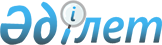 Об организации молодежной практики на 2012 год
					
			Утративший силу
			
			
		
					Постановление Толебийского районного акимата Южно-Казахстанской области от 27 января 2012 года N 41. Зарегистрировано Управлением юстиции Толебийского района Южно-Казахстанской области 16 февраля 2012 года N 14-13-103. Утратило силу постановлением акимата Толебийского района Южно-Казахстанской области от 06 июня 2012 года № 239      Сноска. Утратило силу постановлением акимата Толебийского района Южно-Казахстанской области от 06.06.2012 № 239.

      В соответствии со статьей 31 Закона Республики Казахстан от 23 января 2001 года «О местном государственном управлении и самоуправлении в Республике Казахстан», подпунктом 5-7) статьи 7 Закона Республики Казахстан от 23 января 2001 года «О занятости населения» и пунктом 6 Правил организации и финансирования молодежной практики, утвержденных Постановлением Правительства Республики Казахстан от 19 июня 2011 года № 836, акимат района ПОСТАНОВЛЯЕТ:



      1. Утвердить согласно приложению перечень работодателей на 2012 год, где в соответствии с потребностью регионального рынка труда будут организованы рабочие места для прохождения молодежной практики.



      2. Контроль за исполнением настоящего постановления возложить на заместителя акима района Р.Е.Бейсебаеву.



      3. Настоящее постановление вводится в действие со дня его первого официального опубликования.      Аким района                                А.Тургымбеков

      Утверждено постановлением

      акимата Толебийского района

      от " 27 " января 2012 года № 41       Перечень работодателей на 2012 год, где будут организованы рабочие места для прохождение молодежной практики 
					© 2012. РГП на ПХВ «Институт законодательства и правовой информации Республики Казахстан» Министерства юстиции Республики Казахстан
				№ п/пНаименование работодателейПрофессия (специальность)Количество организуемых рабочих местРазмер месячной заработной платы одного специалиста (в тенге)Продолжительность молодежной практики в месяцахСредства государственного бюджета1Товарищество с ограниченной ответственностью ЛТД "Қасқасу и К"Агроном1286516Республиканский бюджет1Товарищество с ограниченной ответственностью ЛТД "Қасқасу и К"Лаборант1286516Республиканский бюджет2Индивидуальный предприниматель "Тарибжан"Агроном1286516Республиканский бюджет2Индивидуальный предприниматель "Тарибжан"Лаборант1286516Республиканский бюджет2Индивидуальный предприниматель "Тарибжан"Механизатор1286516Республиканский бюджет2Индивидуальный предприниматель "Тарибжан"Зоотехник1286516Республиканский бюджет3Индивидуальный предприниматель "Жасыл аймақ"Агроном2286516Республиканский бюджет3Индивидуальный предприниматель "Жасыл аймақ"Специалист легкой пищевой промышленности1286516Республиканский бюджет3Индивидуальный предприниматель "Жасыл аймақ"Специалист промышленности2286516Республиканский бюджет3Индивидуальный предприниматель "Жасыл аймақ"Садовод 1286516Республиканский бюджет3Индивидуальный предприниматель "Жасыл аймақ"Садовник2286516Республиканский бюджет4Коммунальное государственное учреждение "Центр занятости Толебийского района"Программист128651Республиканский бюджет4Коммунальное государственное учреждение "Центр занятости Толебийского района"Экономист1286516Республиканский бюджет5Индивидуальный предприниматель "Иристаев Т.А."Повар2286516Республиканский бюджет6Производственный кооператив "Қасқасу-2"Комбайнер4286516Республиканский бюджет6Производственный кооператив "Қасқасу-2"Слесарь4286516Республиканский бюджет6Производственный кооператив "Қасқасу-2"Электрик1286516Республиканский бюджет6Производственный кооператив "Қасқасу-2"Агроном1286516Республиканский бюджет7Государственное учреждение "Управление юстиции Толебийского района Департамента юстиции Южно-Казахстанской области Министерства юстиции Республики Казахстан"Юрист4286516Республиканский бюджет